											april 2024   Wichelen                     			     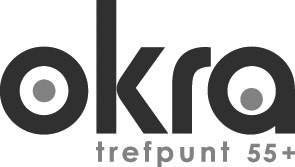 Beste Leden,We willen jullie nog even herinneren aan de Oost-Vlaamse Lenteontmoeting op 26 april 2024 op Domein Puyenbroeck. Onze collega’s van OKRA-trefpunt Serskamp hebben een autobus geregeld voor het vervoer. Details worden later persoonlijk meegedeeld aan de deelnemers van WichelenInteresse? Geef dan nog vlug een seintje aan Nicole of William, 052/42.41.74, met vermelding van eventueel busvervoer, en dit vóór 8 april. Deze dag is ook de laatste dag waarop je kan betalen op BE46 0689 4601 2836 van OKRA-Wichelen.************************************Voor onze daguitstap naar de Westhoek op 3 mei 2024 zijn er nog enkele plaatsen vrij. Wie nog mee wil, zal zich moeten haasten om in te schrijven. Vertrek aan de Scheldebrugstraat om 7u15.Prijs: 69,00 euro. Inschrijving via je wijkverantwoordelijke, of door overschrijving op ons rekeningnummer: BE46 0689 4601 2836, met vermelding ‘Westhoek’, en dit vóór 20/04/2024.***********************************Traditiegetrouw start het zomerfietsen bij het begin van de maand april. Op donderdag 4 april vertrekken we aan de kerk, na de zegening en wijding van fietsers en fietsen***********************************Donderdag 11 april wandelen onze collega’s van OKRA Serskamp op het Theofanu-pad van Wichelen. Vertrek aan de kerk van Wichelen om 14u15Met de hartelijke groeten van het bestuur